Муниципальное бюджетное дошкольное образовательное учреждение детский сад № 18 "Солнышко"Конкурсная работамуниципального этапа краевого конкурса«Семейные экологические проекты»номинация«Красная книга»название работы: «Удивительные животные бобры»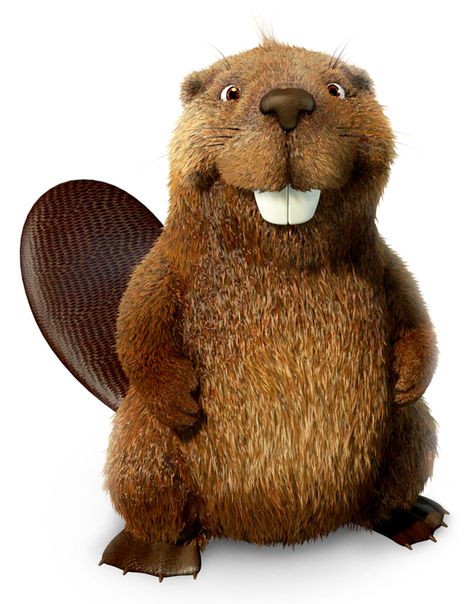 Воспитанница подготовительной к школе группы Ревво СофияРуководитель: воспитатель Андриянова Д.Ю.г.Приморско-Ахтарск2021г.Пояснительная записка1.   Номинация 3. «Красная книга».2.   Автор работы:  Ревво София Александровна.3. Возраст - 6 лет.4. Руководитель: воспитатель МБДОУ № 18 Андриянова Дарья Юрьевна.5. Название работы: «Удивительные животные бобры».6. Проблема исследованияВ данной работе автор изобразил представителя животного, которое является самым крупным среди грызунов - обитателей рек. Действительно, на фоне мышей, крыс, белок, сусликов и прочих представителей низкорослого отряда млекопитающих, бобр выглядит величественно, по-королевски. В своем  рисунке  София показала красоту и грациозность бобра, детально прорисовала  их окрас,  части тела, среду обитания, окружающую природу. Одно из чудес бобра – это его крепкие зубы, второе – ценный коричневый мех (его называли «коричневым золотом»). Видимо, третье чудо – это его хвост. Он напоминает чешую рыбы – это особое утолщение кожи. Без хвоста бобр не было бы бобром. Какими бы сильными не были зубы, а без хвоста он не смог бы подгрызать деревья, ведь хвост его главная опора при работе, хвост служит ему и веслом и рулем. Бобр занесен в красную книгу России. Трепетное отношение к природе, её изучение позволит нам жить на планете с неповторимым, разнообразным миром флоры и фауны. Изучение мира бобров позволило автору по – другому взглянуть на всех обитателей Земли. Воспитанница стала думать: как мои поступки повлияют на других живых существ. И даже в отношениях с другими людьми: моими родными, друзьями. Как поступить, что бы всем было хорошо, чтобы все люди и животные были здоровы, счастливы.Данной работой автор стремиться привлечь внимание человечества к проблемам исчезновения животных и  призывает окружающих  сохранить редкий вид  бобров.Рисунок «Удивительные животные бобры» рекомендуется использовать при проведении экологических акций, бесед среди взрослых и детей.7. Год выполнения: октябрь 2021 г.8. Контактная информация руководителя: тел.89183499521; электронная почта: dariaderevyanko24@yandex.ru; почтовый индекс: 353893, адрес: Краснодарский край, Приморско-Ахтарский район, ст. Бородинская, ул. Степная 25/1.Приложение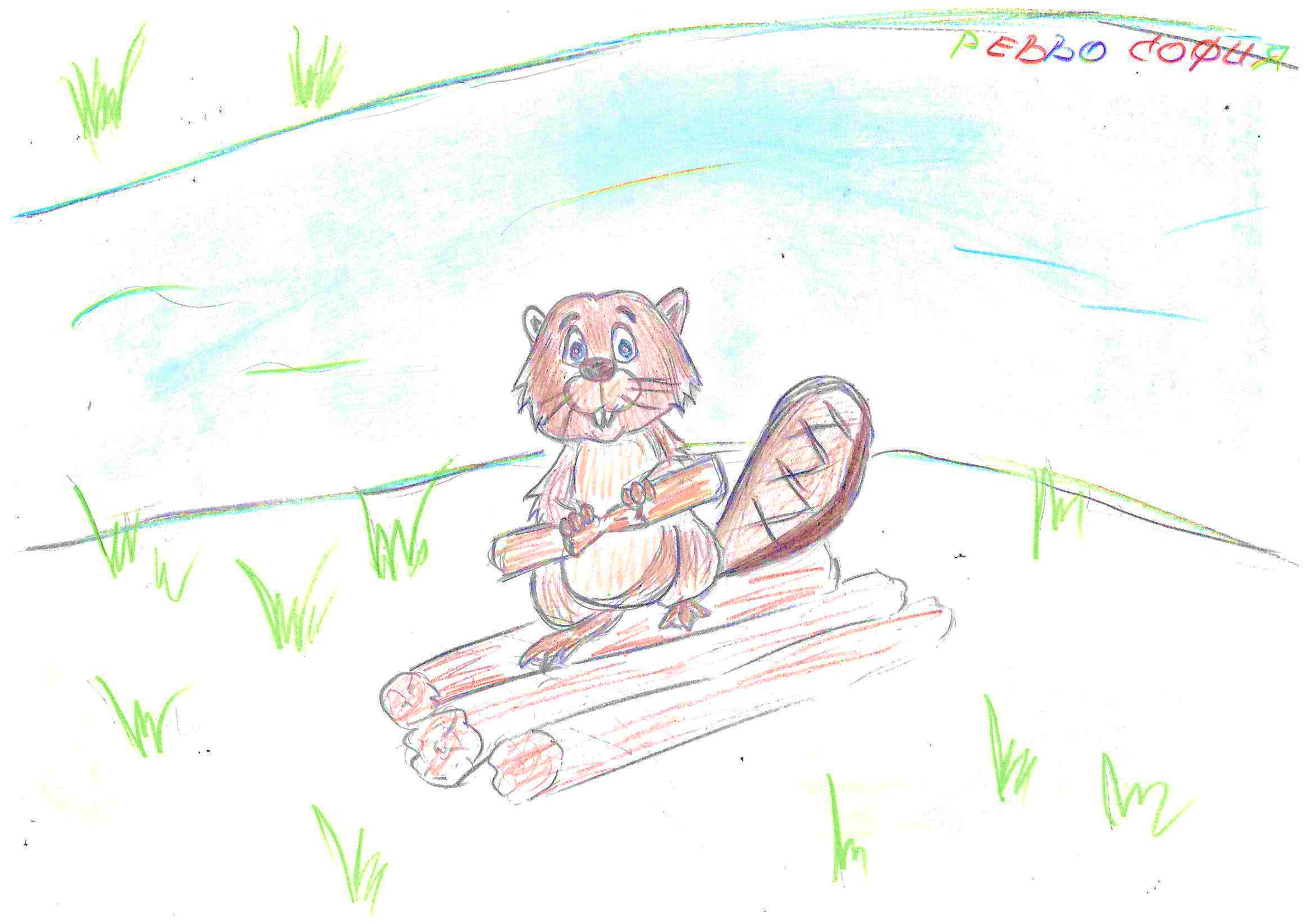 